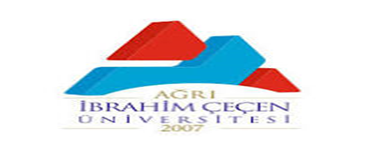 ÖĞRENCİ KİMLİK KARTI İŞLEMLERİ İŞ AKIŞIDoküman NoAİÇÜİAŞ - 8ÖĞRENCİ KİMLİK KARTI İŞLEMLERİ İŞ AKIŞIYayın Tarihi19/12/2023ÖĞRENCİ KİMLİK KARTI İŞLEMLERİ İŞ AKIŞIRevizyon NoÖĞRENCİ KİMLİK KARTI İŞLEMLERİ İŞ AKIŞIRevizyon TarihiÖğrenci İşleri Daire BaşkanlığıÖĞRENCİ KİMLİK KARTI İŞLEMLERİ İŞ AKIŞISayfa No1/1Sorumluİş Akış Adımlarıİlgili Dokümanlarİlgili Öğrenciİlgili Öğrenci ÖİDB personeliİlgili Öğrenci ÖİDB personeliİlgili Öğrenci ÖİDB personeliÖğrenci tarafından Kayıp/Tahrip/Çalıntı ve Manyetik Bozulması Durumunda ÖİDB ye şahsen müracaatla Kimlik Kartı TalebiGerekli olan belgelerin öğrenci tarafındantamamladıktan sonra ÖİDB personeline teslim edilmesiTeslim edilen evrakların geçerliliği kontrol edildikten sonra ÖİDB personeli tarafından kimlik basımınıngerçekleştirilmesiBasılan kimlik kartının öğrenciye teslim edilmesiForm DekontForm DekontForm DekontKimlik KartıONAYLAYANONAYLAYANONAYLAYANÖmer YILDIZÖmer YILDIZÖmer YILDIZ